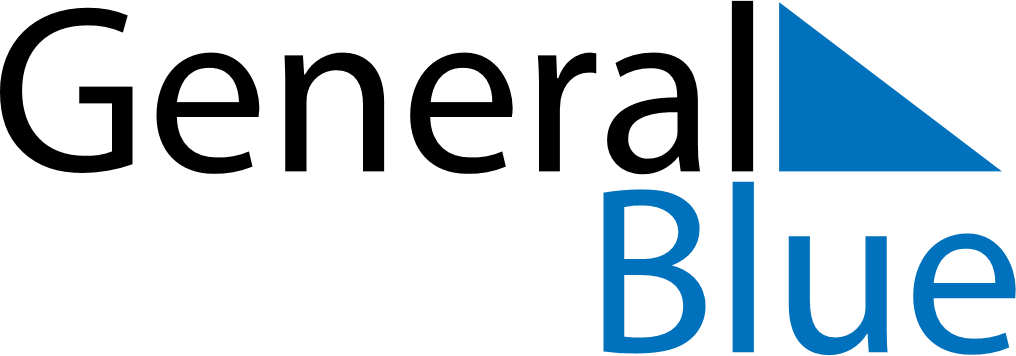 July 2019July 2019July 2019BelarusBelarusSUNMONTUEWEDTHUFRISAT123456Independence Day78910111213141516171819202122232425262728293031